О внесении изменений в рабочие программы В связи  с продлением весенних каникул обучающихся и переходом на дистанционное  обучение с 06.04.2020 годаПриказываю:П.1.Руководителям  школьных методических объединений внести изменения в рабочие программы на 2019-2020 учебный год по всем предметам.П.2. Учителям предметникам внести изменения в календарно- тематические планирования уроков по своим предметам.П.3. Контроль исполнения приказа оставляю за собой.Директор                                                Лутфуллина А.К.БАШКОРТОСТАН РЕСПУБЛИКАҺЫНЫҢ БИШБҮЛӘК РАЙОНЫМУНИЦИПАЛЬ РАЙОН УСАҠҠИСЕҮ АУЫЛЫНЫҢ УРТА ДӨЙӨМ БЕЛЕМ БИРЕҮ МӘКТӘБЕ МУНИЦИПАЛЬ БЮДЖЕТ ДӨЙӨМ БЕЛЕМ БИРЕҮ УЧРЕЖДЕНИЕҺЫ( УСАҠҠИСЕҮ а.  УДББМ МБДББУ)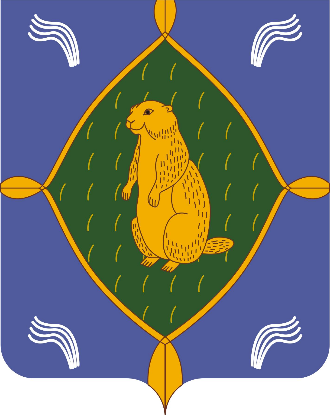 МУНИЦИПАЛЬНОЕ ОБЩЕОБРАЗОВАТЕЛЬНОЕ БЮДЖЕТНОЕ  УЧРЕЖДЕНИЕ СРЕДНЯЯ ОБЩЕОБРАЗОВАТЕЛЬНАЯ ШКОЛА  с. УСАК-КИЧУ  МУНИЦИПАЛЬНОГО РАЙОНА БИЖБУЛЯКСКИЙ РАЙОН РЕСПУБЛИКИ БАШКОРТОСТАН(МОБУ СОШ  с. Усак-Кичу)БОЙОРОК            ПРИКАЗ 23 март  2020 йыл№ 4423 марта  2020 года